 Расчёт загрязнения атмосферы (2021)	Программа расчёта рассеивания для ЭВМ «ЭКОцентр–РРВА» версия 2.0 (положительное заключение экспертизы Росгидромета от 10.11.2020г. №140-08474/20И).Серийный номер: Z454-QFVA-5HJH-UCVU-3WLK.1 Исходные данные для проведения расчёта рассеивания выбросовСредняя температура наружного воздуха, °С: 24,4;Скорость ветра (u*), повторяемость превышения которой составляет 5%, м/с: 6;Параметры перебора ветров:– направление, метео °: 0 - 360;– скорость, м/с: 0,5 - 6.Основная система координат - правая с ориентацией оси OY на Север.Метеорологические характеристики и коэффициенты, определяющие условия рассеивания загрязняющих веществ в атмосфере приведены в таблице 1.1.Таблица № 1.1 – Метеорологические характеристики и коэффициентыСведения о концентрациях загрязняющих веществ на фоновых постах, используемых в расчете загрязнения атмосферы, приведены в таблице 1.2.Таблица № 1.2 - Сведения о концентрациях загрязняющих веществ на фоновых постах	Параметры расчётных областей, в которых выполнялся расчёт загрязнения атмосферы, приведены в таблице 1.3.Таблица № 1.3 – Параметры расчётных областей	Для каждого источника выброса определены опасная скорость ветра (Um, м/с), максимальная (т.е. достижимая с учётом коэффициента оседания (F)) концентрация в приземном слое атмосферы (Cmi) в мг/м³ и расстояние (Xmi, м), на котором достигается максимальная концентрация. 	Параметры источников загрязнения атмосферы с качественной и количественной характеристикой максимально разовых выбросов, приведены в таблице 1.4.Таблица № 1.4 - Параметры источников загрязнения атмосферы2 Расчёт загрязнения атмосферы:  ЗВ «0152. Натрий хлорид» (См.р./ОБУВ)	Полное наименование вещества с кодом 152 – Натрий хлорид. Ориентировочный безопасный уровень воздействия (ОБУВ) в атмосферном воздухе населённых мест составляет 0,15 мг/м³.  	Количество источников загрязнения атмосферы составляет - 1 (в том числе: организованных - нет, неорганизованных - 1). Распределение источников по градациям высот: 0-2 м – нет; 2-10 м – 1; 10-50 м – нет; свыше 50 м – нет.	Количественная характеристика выброса: 0,000002000000 г/с.	Расчётных точек – 46; расчётных границ – нет (точек базового покрытия – нет, дополнительного – нет); расчётных площадок - 1 (узлов  регулярной расчётной сетки – 729; дополнительных - 261); контрольных постов - нет.	Максимальная разовая расчётная концентрация, выраженная в долях ПДК составляет:	- на границе предприятия – 1,57e-5 (достигается в точке с координатами X=46,7 Y=-20,6), при направлении ветра 287,6°, скорости ветра 0,72 м/с, вклад источников предприятия 1,57e-5 (вклад неорганизованных источников – 1,57e-5);	- на границе СЗЗ – 1,53e-5 (достигается в точке с координатами X=10,2 Y=46,9), при направлении ветра 194,2°, скорости ветра 0,73 м/с, вклад источников предприятия 1,53e-5 (вклад неорганизованных источников – 1,53e-5);	- в жилой зоне – 7,81e-6 (достигается в точке с координатами X=66,9 Y=-58,4), при направлении ветра 307,5°, скорости ветра 0,94 м/с, вклад источников предприятия 7,81e-6 (вклад неорганизованных источников – 7,81e-6).Параметры источников загрязнения атмосферы, приведены в таблице 2.1.Таблица № 2.1 - Параметры источников загрязнения атмосферы	Значения приземных концентраций в каждой расчётной точке в атмосферном воздухе представляют собой суммарные максимально достижимые концентрации, соответствующие наиболее неблагоприятным сочетаниям таких метеорологических параметров как скорость (u, м/с) и направление ветра (φ, °). Рассчитанные значения концентраций в точках приведены в таблице 2.2.Таблица № 2.2 – Значения расчётных концентраций в точках	Карта схема района размещения источников загрязнения атмосферы, с нанесёнными результатами расчёта загрязнения атмосферы по расчётной площадке 1. Котельная приведена на рисунке 2.1.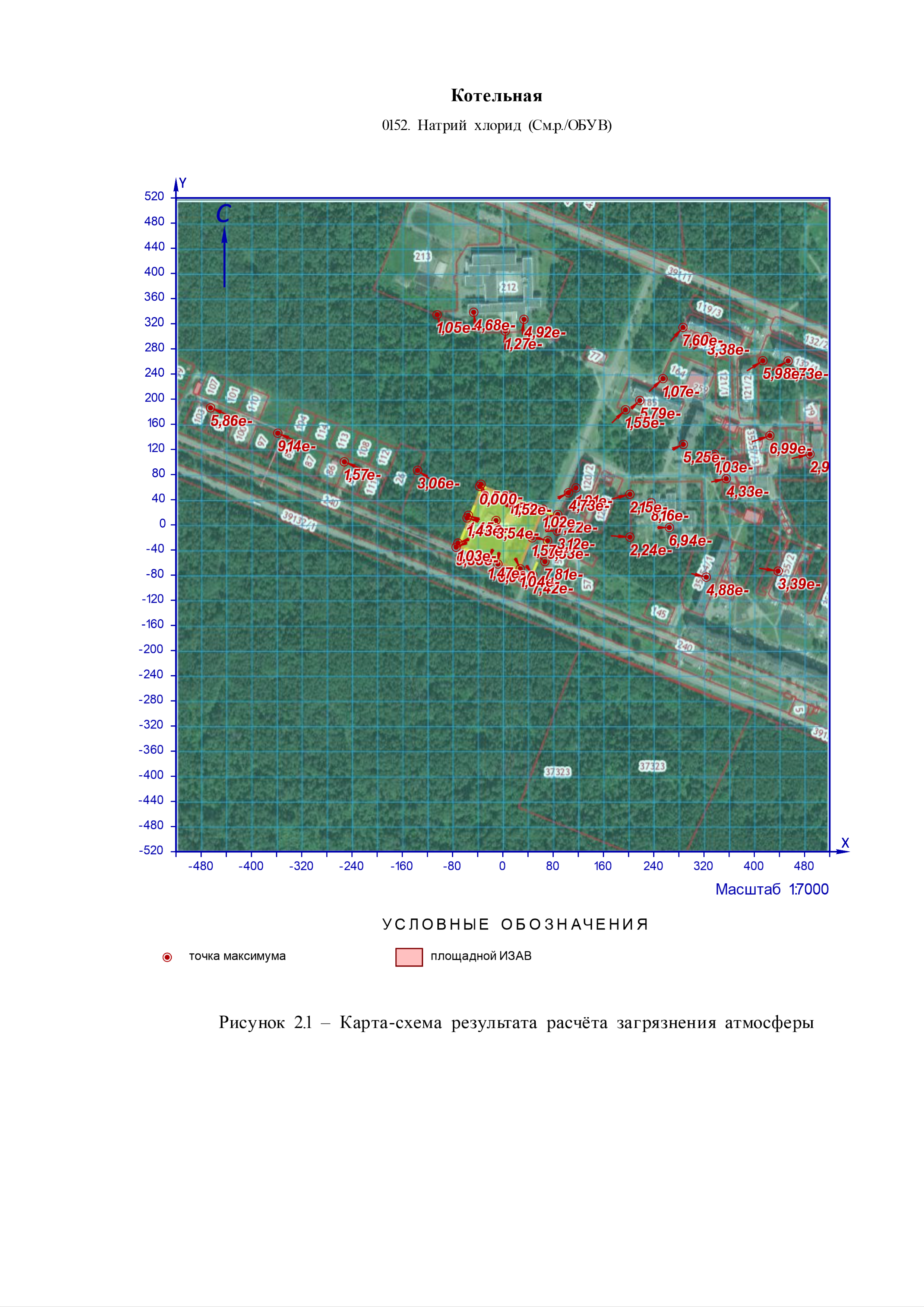 Наименование характеристикиВеличина12Площадка:	1. Котельная п. ОболенскПлощадка:	1. Котельная п. ОболенскКоэффициент, зависящий от стратификации атмосферы, А140Коэффициент рельефа местности в городе1Средняя максимальная температура наружного воздуха наиболее жаркого месяца года, Т, °С24,4Средняя температура наружного воздуха наиболее холодного месяца (для котельных, работающих по отопительному графику), Т, °С-12,4Среднегодовая роза ветров, %-  С10  СВ10  В9  ЮВ10  Ю15  ЮЗ19  З16  СЗ11Скорость ветра (u*)  (по средним многолетним данным), повторяемость превышения которой составляет 5%, м/с6Фоновый постКоординаты постаКоординаты постаЗагрязняющее веществоЗагрязняющее веществоКонцентрация, мг/м³Концентрация, мг/м³Концентрация, мг/м³Концентрация, мг/м³Концентрация, мг/м³Концентрация, мг/м³Фоновый постКоординаты постаКоординаты постаЗагрязняющее веществоЗагрязняющее веществомаксимально-разовая при скорости ветра, м/смаксимально-разовая при скорости ветра, м/смаксимально-разовая при скорости ветра, м/смаксимально-разовая при скорости ветра, м/смаксимально-разовая при скорости ветра, м/ссреднегодоваяФоновый постКоординаты постаКоординаты постаЗагрязняющее веществоЗагрязняющее вещество0 – 23 – u*3 – u*3 – u*3 – u*среднегодоваяФоновый постXYкоднаименование0 – 2направление ветранаправление ветранаправление ветранаправление ветрасреднегодоваяФоновый постXYкоднаименование0 – 2СВЮЗсреднегодовая12345678910111. -1109,1479,20301Азота диоксид0,0550000,0550000,0550000,0550000,055000-1. -1109,1479,20304Азот (II) оксид0,0380000,0380000,0380000,0380000,038000-1. -1109,1479,20337Углерод оксид1,8000001,8000001,8000001,8000001,800000-1. -1109,1479,20703Бенз/а/пирен0,00000150,00000150,00000150,00000150,0000015-Расчётная областьВидШаг, мКоординатыКоординатыКоординатыКоординатыШирина, мВысота, мРасчётная областьВидШаг, мX1Y1X2Y2Ширина, мВысота, м1234567891. КотельнаяСетка40,00000-5200520010402,0000000000001. на границе санитарно-защитной зоны (северное направление)Точка-10,246,9---2,0000000000002. на границе санитарно-защитной зоны (северо-восточное направление)Точка-87,216,5---2,0000000000003. на границе санитарно-защитной зоны (восточное направление)Точка-71,1-25,3---2,0000000000004. на границе санитарно-защитной зоны (юго-восточное направление)Точка-47,8-80,4---2,0000000000005. на границе санитарно-защитной зоны (южное направление)Точка--7,8-62,4---2,0000000000006. на границе санитарно-защитной зоны (юго-западное направление)Точка--74,4-35,6---2,0000000000007. на границе санитарно-защитной зоны (западное направление)Точка--54,915,2---2,0000000000008. на границе санитарно-защитной зоны (северо-западное направление)Точка--34,864,6---2,0000000000009. за контуром объекта (северное направление)Точка-17,144,8---2,00000000000010. за контуром объекта (северо-восточное направление)Точка-63,724,9---2,00000000000011. за контуром объекта (восточное направление)Точка-46,7-20,6---2,00000000000012. за контуром объекта (юго-восточное направление)Точка-27,7-70---2,00000000000013. за контуром объекта (южное направление)Точка--22,9-56,3---2,00000000000014. за контуром объекта (юго-западное направление)Точка--71,5-29---2,00000000000015. за контуром объекта (западное направление)Точка--5710,9---2,00000000000016. за контуром объекта (северо-западное направление)Точка--36,961,2---2,00000000000017. жилая зона (многоэтажный жилой дом)Точка-86,5-9,9---15,00000000000018. жилая зона (многоэтажный жилой дом)Точка-116,358,8---15,00000000000019. жилая зона (многоэтажный жилой дом)Точка-287,1128---15,00000000000020. жилая зона (многоэтажный жилой дом)Точка-323,6-83,2---15,00000000000021. жилая зона (многоэтажный жилой дом)Точка-437,9-73,6---15,00000000000022. жилая зона (многоэтажный жилой дом)Точка-355,473,5---15,00000000000023. жилая зона (многоэтажный жилой дом)Точка-488,7112,6---15,00000000000024. жилая зона (многоэтажный жилой дом)Точка-453,8260,8---15,00000000000025. жилая зона (многоэтажный жилой дом)Точка-325,2299,4---15,00000000000026. территория поликлиники (корпус)Точка-217,9197,8---15,00000000000027. территория поликлиникиТочка-195,2183---2,00000000000028. территория школы (корпус)Точка--46,4338,2---15,00000000000029. территория школы (корпус)Точка-33,6326,9---15,00000000000030. территория школы Точка--104,6334,2---2,00000000000031. территория школы Точка-3,9308,4---2,00000000000032. территория Детского сада "Лесная сказка" (корпус)Точка-235,835,4---15,00000000000033. территория Детского сада "Лесная сказка" (корпус)Точка-264,9-4,3---15,00000000000034. территория Детского сада "Лесная сказка" Точка-202,148,6---2,00000000000035. территория Детского сада "Лесная сказка" Точка-202,1-19,5---2,00000000000036. жилая зонаТочка--135,886,6---2,00000000000037. жилая зонаТочка--252,2100,3---2,00000000000038. жилая зонаТочка--358,1145,8---2,00000000000039. жилая зонаТочка--465186,1---2,00000000000040. жилая зонаТочка-66,9-58,4---2,00000000000041. жилая зонаТочка-104,451,1---2,00000000000042. жилая зонаТочка-254,8232,6---2,00000000000043. жилая зонаТочка-413,6261,1---2,00000000000044. жилая зонаТочка-286,6314---2,00000000000045. жилая зонаТочка-424,8142---2,00000000000046. жилая зонаТочка-336,9112,2---2,000000000000ИЗА(вар.)режимыТипВысота, мДиаметр, мКоординатыКоординатыШирина, мПараметры ГВСПараметры ГВСПараметры ГВСРельефUm, м/сЗагрязняющее веществоЗагрязняющее веществоЗагрязняющее веществоЗагрязняющее веществоЗагрязняющее веществоИЗА(вар.)режимыТипВысота, мДиаметр, мX1X2Y1Y2Ширина, мскор-ть, м/собъем, м³/стемп., °СРельефUm, м/скодвыброс, г/сFCmi, мг/м³Xmi, м1234567891011121314151617Площадка:	1. Котельная п. ОболенскПлощадка:	1. Котельная п. ОболенскПлощадка:	1. Котельная п. ОболенскПлощадка:	1. Котельная п. ОболенскПлощадка:	1. Котельная п. ОболенскПлощадка:	1. Котельная п. ОболенскПлощадка:	1. Котельная п. ОболенскПлощадка:	1. Котельная п. ОболенскПлощадка:	1. Котельная п. ОболенскПлощадка:	1. Котельная п. ОболенскПлощадка:	1. Котельная п. ОболенскПлощадка:	1. Котельная п. ОболенскПлощадка:	1. Котельная п. ОболенскПлощадка:	1. Котельная п. ОболенскПлощадка:	1. Котельная п. ОболенскПлощадка:	1. Котельная п. ОболенскПлощадка:	1. Котельная п. ОболенскЦех:	01. Котельная Цех:	01. Котельная Цех:	01. Котельная Цех:	01. Котельная Цех:	01. Котельная Цех:	01. Котельная Цех:	01. Котельная Цех:	01. Котельная Цех:	01. Котельная Цех:	01. Котельная Цех:	01. Котельная Цех:	01. Котельная Цех:	01. Котельная Цех:	01. Котельная Цех:	01. Котельная Цех:	01. Котельная Цех:	01. Котельная 0001130,000,7-6,49-4,240001,61000200,00001,001,3803010,0861637000001,0000000000000,002899229,46770001130,000,7-6,49-4,240001,61000200,00001,001,3803040,0140016000001,0000000000000,000471229,46770001130,000,7-6,49-4,240001,61000200,00001,001,3803370,2287226000001,0000000000000,007696229,46770001130,000,7-6,49-4,240001,61000200,00001,001,3807030,0000000161883,0000000000001,63e-9114,73380002130,000,7-7,27,2-4,240001,61000200,00001,001,3803010,0861637000001,0000000000000,002899229,46770002130,000,7-7,27,2-4,240001,61000200,00001,001,3803040,0140016000001,0000000000000,000471229,46770002130,000,7-7,27,2-4,240001,61000200,00001,001,3803370,2287226000001,0000000000000,007696229,46770002130,000,7-7,27,2-4,240001,61000200,00001,001,3807030,0000000161883,0000000000001,63e-9114,73380003130,000,7-7,95-4,240001,61000200,00001,001,3803010,0861637000001,0000000000000,002899229,46770003130,000,7-7,95-4,240001,61000200,00001,001,3803040,0140016000001,0000000000000,000471229,46770003130,000,7-7,95-4,240001,61000200,00001,001,3803370,2287226000001,0000000000000,007696229,46770003130,000,7-7,95-4,240001,61000200,00001,001,3807030,0000000161883,0000000000001,63e-9114,73380004130,000,7-51,2-4,240001,61000200,00001,001,3803010,0861637000001,0000000000000,002899229,46770004130,000,7-51,2-4,240001,61000200,00001,001,3803040,0140016000001,0000000000000,000471229,46770004130,000,7-51,2-4,240001,61000200,00001,001,3803370,2287226000001,0000000000000,007696229,46770004130,000,7-51,2-4,240001,61000200,00001,001,3807030,0000000161883,0000000000001,63e-9114,7338600135,00--6-613,113,10---1,000,5003010,0012889000001,0000000000000,00379928,50000600135,00--6-613,113,10---1,000,5003040,0002094000001,0000000000000,00061728,50000600135,00--6-613,113,10---1,000,5003300,0002167000001,0000000000000,00063928,50000600135,00--6-613,113,10---1,000,5003370,0236389000001,0000000000000,06967428,50000600135,00--6-613,113,10---1,000,5027040,0028333000001,0000000000000,00835128,50000600135,00--6-613,113,10---1,000,5003280,0000833000003,0000000000000,00073714,25000600135,00--6-613,113,10---1,000,5027320,0002778000001,0000000000000,00081928,50000600235,00--2,9-2,9-4,9-4,90---1,000,5001520,0000020000003,0000000000000,00001814,25000600335,00-00000---1,000,5003330,0000305000001,0000000000000,00009028,50000600335,00-00000---1,000,5027540,0108584000001,0000000000000,03200428,50000ИЗА(вар.)режимыТипВысота, мДиаметр, мКоординатыКоординатыШирина, мПараметры ГВСПараметры ГВСПараметры ГВСРельефUm, м/сЗагрязняющее веществоЗагрязняющее веществоЗагрязняющее веществоЗагрязняющее веществоЗагрязняющее веществоИЗА(вар.)режимыТипВысота, мДиаметр, мX1X2Y1Y2Ширина, мскор-ть, м/собъем, м³/стемп., °СРельефUm, м/скодвыброс, г/сFCmi, мг/м³Xmi, м1234567891011121314151617Площадка:	1. Котельная п. ОболенскПлощадка:	1. Котельная п. ОболенскПлощадка:	1. Котельная п. ОболенскПлощадка:	1. Котельная п. ОболенскПлощадка:	1. Котельная п. ОболенскПлощадка:	1. Котельная п. ОболенскПлощадка:	1. Котельная п. ОболенскПлощадка:	1. Котельная п. ОболенскПлощадка:	1. Котельная п. ОболенскПлощадка:	1. Котельная п. ОболенскПлощадка:	1. Котельная п. ОболенскПлощадка:	1. Котельная п. ОболенскПлощадка:	1. Котельная п. ОболенскПлощадка:	1. Котельная п. ОболенскПлощадка:	1. Котельная п. ОболенскПлощадка:	1. Котельная п. ОболенскПлощадка:	1. Котельная п. ОболенскЦех:	01. Котельная Цех:	01. Котельная Цех:	01. Котельная Цех:	01. Котельная Цех:	01. Котельная Цех:	01. Котельная Цех:	01. Котельная Цех:	01. Котельная Цех:	01. Котельная Цех:	01. Котельная Цех:	01. Котельная Цех:	01. Котельная Цех:	01. Котельная Цех:	01. Котельная Цех:	01. Котельная Цех:	01. Котельная Цех:	01. Котельная 600235,00--2,9-2,9-4,9-4,90---1,000,5001520,0000020000003,0000000000000,00001814,25000№ РОТипКоординатыКоординатыВысота, мКонцентрацияКонцентрацияФон, д.ПДКВклад, д.ПДКВетерВетерВклад источника выбросаВклад источника выбросаВклад источника выброса№ РОТипXYВысота, мд.ПДКмг/м³Фон, д.ПДКВклад, д.ПДКu, м/сφ, °пл.цех.уч.ИЗАд.ПДК%12345678910111213141СЗЗ10,246,921,53e-50,0000023-1,53e-50,73194,21.01.60021,53e-5100,00001Польз.0020,0000290,0000044-0,0000290,50210,61Польз.0-4020,0000230,0000035-0,0000230,63355,31Польз.-40020,0000220,0000033-0,0000220,6497,51Польз.40020,0000190,0000029-0,0000190,67263,51Польз.04021,84e-50,0000028-1,84e-50,68183,71Польз.-40-4020,0000160,0000024-0,0000160,7246,61Польз.40-4021,46e-50,0000022-1,46e-50,74309,31Польз.-404021,38e-50,0000021-1,38e-50,76140,41Польз.404021,27e-50,0000019-1,27e-50,78223,71Польз.0-8029,82e-60,0000015-9,82e-60,86357,81Польз.-80029,44e-60,0000014-9,44e-60,8793,61Польз.80028,51e-60,0000013-8,51e-60,91266,61Польз.-40-8028,40e-60,00000126-8,40e-60,9126,31Польз.-80-4028,26e-60,00000124-8,26e-60,9265,51Польз.08028,23e-60,0000012-8,23e-60,92182,01Польз.40-8020,0000080,0000012-0,0000080,93330,31Польз.-804027,64e-60,00000115-7,64e-60,95120,21Польз.80-4027,54e-60,0000011-7,54e-60,95292,91Польз.-408027,22e-60,0000011-7,22e-60,97156,41Польз.804020,0000070,00000105-0,0000070,98241,61Польз.408020,0000070,00000104-0,0000070,99206,81Польз.-80-8025,71e-60,00000086-5,71e-61,0945,81Польз.80-8025,37e-60,0000008-5,37e-61,14312,21Польз.-808025,16e-60,00000077-5,16e-61,17137,81Польз.0-12025,13e-60,00000077-5,13e-61,18358,61Польз.-120020,0000050,00000075-0,0000051,2092,41Польз.808024,88e-60,00000073-4,88e-61,22224,31Польз.-40-12024,74e-60,0000007-4,74e-61,2617,91Польз.-120-4024,65e-60,0000007-4,65e-61,2873,31Польз.40-12024,62e-60,0000007-4,62e-61,29339,61Польз.120024,61e-60,0000007-4,61e-61,29267,71Польз.012024,49e-60,00000067-4,49e-61,33181,31Польз.-1204024,46e-60,00000067-4,46e-61,34111,01Польз.120-4024,33e-60,00000065-4,33e-61,40285,91Польз.-4012024,20e-60,00000063-4,20e-61,47163,51Польз.1204024,17e-60,00000063-4,17e-61,49249,91Польз.4012024,11e-60,0000006-4,11e-61,53199,01Польз.-80-12023,81e-60,00000057-3,81e-61,8933,81Польз.-120-8023,78e-60,00000057-3,78e-61,9457,31Польз.80-12023,67e-60,00000055-3,67e-62,13324,21Польз.120-8023,59e-60,00000054-3,59e-62,29301,41Польз.-1208023,57e-60,00000054-3,57e-62,33125,91Польз.-8012023,49e-60,00000052-3,49e-62,47148,31Польз.1208023,40e-60,0000005-3,40e-62,63235,41Польз.8012023,39e-60,0000005-3,39e-62,66213,61Польз.0-16023,23e-60,00000048-3,23e-62,96358,91Польз.-160023,17e-60,00000048-3,17e-63,0791,81Польз.-40-16023,11e-60,00000047-3,11e-63,1913,51Польз.40-16023,07e-60,00000046-3,07e-63,27344,51Польз.-160-4023,07e-60,00000046-3,07e-63,2777,41Польз.160020,0000030,00000045-0,0000033,37268,31Польз.-1604020,0000030,00000045-0,0000033,39106,01Польз.-120-12020,0000030,00000045-0,0000033,4445,51Польз.016022,97e-60,00000044-2,97e-63,47181,01Польз.160-4022,93e-60,00000044-2,93e-63,56282,21Польз.120-12022,89e-60,00000043-2,89e-63,64313,11Польз.1604022,87e-60,00000043-2,87e-63,67254,61Польз.-4016022,87e-60,00000043-2,87e-63,67167,31Польз.4016022,84e-60,00000043-2,84e-63,74194,61Польз.-12012022,82e-60,00000042-2,82e-63,78136,81Польз.-80-16022,78e-60,00000042-2,78e-63,8726,41Польз.-160-8022,76e-60,00000041-2,76e-63,9264,51Польз.12012022,74e-60,0000004-2,74e-63,97224,51Польз.80-16022,72e-60,0000004-2,72e-64,00331,91Польз.-1608022,67e-60,0000004-2,67e-64,13118,41Польз.160-8022,65e-60,0000004-2,65e-64,16294,81Польз.-8016022,60e-60,0000004-2,60e-64,28154,91Польз.1608022,57e-60,00000039-2,57e-64,36242,51Польз.8016022,56e-60,00000038-2,56e-64,40206,71Польз.-120-16022,40e-60,00000036-2,40e-64,8437,11Польз.-160-12022,39e-60,00000036-2,39e-64,8553,81Польз.0-20022,38e-60,00000036-2,38e-64,87359,11Польз.-200022,35e-60,00000035-2,35e-64,9691,41Польз.120-16022,34e-60,00000035-2,34e-64,99321,61Польз.-40-20022,33e-60,00000035-2,33e-65,0210,81Польз.160-12022,32e-60,00000035-2,32e-65,06305,21Польз.40-20022,32e-60,00000035-2,32e-65,07347,61Польз.-200-4022,31e-60,00000035-2,31e-65,0979,91Польз.-16012022,30e-60,00000035-2,30e-65,12128,51Польз.-2004022,28e-60,00000034-2,28e-65,18102,81Польз.-12016022,28e-60,00000034-2,28e-65,18144,61Польз.200022,27e-60,00000034-2,27e-65,21268,61Польз.020022,24e-60,00000034-2,24e-65,30180,81Польз.16012022,24e-60,00000034-2,24e-65,31232,51Польз.12016022,23e-60,00000034-2,23e-65,33216,71Польз.200-4022,23e-60,00000033-2,23e-65,34279,81Польз.2004022,20e-60,00000033-2,20e-65,42257,51Польз.-4020022,20e-60,00000033-2,20e-65,44169,71Польз.4020022,19e-60,00000033-2,19e-65,49191,81Польз.-80-20022,18e-60,00000033-2,18e-65,5121,61Польз.-200-8022,16e-60,00000032-2,16e-65,5669,11Польз.80-20022,15e-60,00000032-2,15e-65,60337,01Польз.-2008022,12e-60,00000032-2,12e-65,72113,31Польз.200-8022,10e-60,00000031-2,10e-65,79290,31Польз.-8020022,07e-60,00000031-2,07e-65,90159,41Польз.2008022,06e-60,0000003-2,06e-65,94247,31Польз.-160-16022,05e-60,0000003-2,05e-65,9845,41Польз.8020022,04e-60,0000003-2,04e-65,99202,01Польз.160-16020,0000020,0000003-0,0000026,00313,61Польз.-120-20021,97e-60,0000003-1,97e-66,0031,01Польз.-16016021,97e-60,0000003-1,97e-66,00136,41Польз.-200-12021,97e-60,0000003-1,97e-66,0059,71Польз.120-20021,94e-60,00000029-1,94e-66,00327,81Польз.16016021,93e-60,00000029-1,93e-66,00224,71Польз.200-12021,91e-60,00000029-1,91e-66,00299,61Польз.-20012021,91e-60,00000029-1,91e-66,00122,41Польз.0-24021,89e-60,00000028-1,89e-66,00359,31Польз.-12020021,89e-60,00000028-1,89e-66,00150,31Польз.-240021,87e-60,00000028-1,87e-66,0091,21Польз.-40-24021,86e-60,00000028-1,86e-66,009,01Польз.20012021,86e-60,00000028-1,86e-66,00238,41Польз.12020021,86e-60,00000028-1,86e-66,00211,01Польз.40-24021,86e-60,00000028-1,86e-66,00349,71Польз.-240-4021,85e-60,00000028-1,85e-66,0081,61Польз.-2404021,83e-60,00000027-1,83e-66,00100,71Польз.240021,82e-60,00000027-1,82e-66,00268,81Польз.024021,80e-60,00000027-1,80e-66,00180,71Польз.240-4021,79e-60,00000027-1,79e-66,00278,21Польз.2404021,78e-60,00000027-1,78e-66,00259,51Польз.-80-24021,77e-60,00000027-1,77e-66,0018,21Польз.-4024021,77e-60,00000027-1,77e-66,00171,41Польз.4024021,76e-60,00000026-1,76e-66,00189,91Польз.-240-8021,76e-60,00000026-1,76e-66,0072,41Польз.80-24021,76e-60,00000026-1,76e-66,00340,61Польз.-160-20021,74e-60,00000026-1,74e-66,0038,81Польз.-200-16021,74e-60,00000026-1,74e-66,0051,81Польз.-2408021,73e-60,00000026-1,73e-66,00109,71Польз.160-20021,71e-60,00000026-1,71e-66,00320,11Польз.240-8021,71e-60,00000026-1,71e-66,00287,21Польз.200-16021,70e-60,00000026-1,70e-66,00307,41Польз.-8024021,69e-60,00000025-1,69e-66,00162,51Польз.-20016021,69e-60,00000025-1,69e-66,00129,91Польз.2408021,68e-60,00000025-1,68e-66,00250,71Польз.-16020021,68e-60,00000025-1,68e-66,00142,51Польз.8024021,67e-60,00000025-1,67e-66,00198,71Польз.20016021,65e-60,00000025-1,65e-66,00230,91Польз.16020021,64e-60,00000025-1,64e-66,00218,51Польз.-120-24021,64e-60,00000025-1,64e-66,0026,51Польз.-240-12021,63e-60,00000024-1,63e-66,0064,11Польз.120-24021,61e-60,00000024-1,61e-66,00332,41Польз.-24012021,59e-60,00000024-1,59e-66,00117,81Польз.240-12021,59e-60,00000024-1,59e-66,00295,41Польз.-12024021,56e-60,00000023-1,56e-66,00154,41Польз.24012021,55e-60,00000023-1,55e-66,00242,81Польз.12024021,54e-60,00000023-1,54e-66,00206,61Польз.0-28021,53e-60,00000023-1,53e-66,00359,41Польз.-280021,52e-60,00000023-1,52e-66,0091,01Польз.-200-20021,52e-60,00000023-1,52e-66,0045,31Польз.-40-28021,52e-60,00000023-1,52e-66,007,71Польз.40-28021,51e-60,00000023-1,51e-66,00351,11Польз.-280-4021,50e-60,00000023-1,50e-66,0082,81Польз.-2804021,49e-60,00000022-1,49e-66,0099,21Польз.200-20021,49e-60,00000022-1,49e-66,00313,91Польз.-160-24021,48e-60,00000022-1,48e-66,0033,81Польз.280021,48e-60,00000022-1,48e-66,00269,01Польз.-240-16021,47e-60,00000022-1,47e-66,0056,81Польз.-20020021,46e-60,00000022-1,46e-66,00136,11Польз.028021,46e-60,00000022-1,46e-66,00180,61Польз.280-4021,46e-60,00000022-1,46e-66,00277,11Польз.-80-28021,45e-60,00000022-1,45e-66,0015,71Польз.160-24021,45e-60,00000022-1,45e-66,00325,31Польз.2804021,45e-60,00000022-1,45e-66,00261,01Польз.-280-8021,44e-60,00000022-1,44e-66,0074,81Польз.-4028021,44e-60,00000022-1,44e-66,00172,61Польз.80-28021,44e-60,00000022-1,44e-66,00343,21Польз.4028021,44e-60,00000022-1,44e-66,00188,61Польз.240-16021,44e-60,00000022-1,44e-66,00302,61Польз.20020021,44e-60,00000022-1,44e-66,00224,71Польз.-24016021,43e-60,00000021-1,43e-66,00124,81Польз.-2808021,42e-60,00000021-1,42e-66,00107,01Польз.-16024021,42e-60,00000021-1,42e-66,00147,31Польз.280-8021,40e-60,00000021-1,40e-66,00284,91Польз.24016021,40e-60,00000021-1,40e-66,00235,81Польз.16024021,39e-60,00000021-1,39e-66,00213,61Польз.-8028021,39e-60,00000021-1,39e-66,00164,91Польз.2808021,39e-60,00000021-1,39e-66,00253,31Польз.8028021,38e-60,00000021-1,38e-66,00196,21Польз.-120-28021,36e-60,0000002-1,36e-66,0023,11Польз.-280-12021,35e-60,0000002-1,35e-66,0067,41Польз.120-28021,35e-60,0000002-1,35e-66,00335,91Польз.-28012021,33e-60,0000002-1,33e-66,00114,31Польз.280-12021,32e-60,0000002-1,32e-66,00292,11Польз.-200-24021,31e-60,0000002-1,31e-66,0040,01Польз.-240-20021,31e-60,0000002-1,31e-66,0050,61Польз.-12028021,30e-60,0000002-1,30e-66,00157,71Польз.28012021,29e-60,0000002-1,29e-66,00246,21Польз.12028021,29e-60,00000019-1,29e-66,00203,31Польз.200-24021,29e-60,00000019-1,29e-66,00319,21Польз.240-20021,28e-60,00000019-1,28e-66,00308,81Польз.-24020021,27e-60,00000019-1,27e-66,00130,81Польз.-20024021,26e-60,00000019-1,26e-66,00141,21Польз.0-32021,26e-60,00000019-1,26e-66,00359,51Польз.-160-28021,25e-60,00000019-1,25e-66,0029,71Польз.-320021,25e-60,00000019-1,25e-66,0090,91Польз.-40-32021,25e-60,00000019-1,25e-66,006,71Польз.-280-16021,24e-60,00000019-1,24e-66,0060,81Польз.24020021,24e-60,00000019-1,24e-66,00229,91Польз.40-32021,24e-60,00000019-1,24e-66,00352,21Польз.20024021,24e-60,00000019-1,24e-66,00219,61Польз.-320-4021,24e-60,00000019-1,24e-66,0083,71Польз.160-28021,23e-60,00000018-1,23e-66,00329,41Польз.-3204021,23e-60,00000018-1,23e-66,0098,11Польз.-28016021,22e-60,00000018-1,22e-66,00120,81Польз.280-16021,21e-60,00000018-1,21e-66,00298,71Польз.320021,21e-60,00000018-1,21e-66,00269,11Польз.-80-32021,20e-60,00000018-1,20e-66,0013,71Польз.320-4021,20e-60,00000018-1,20e-66,00276,21Польз.032021,20e-60,00000018-1,20e-66,00180,51Польз.-16028021,20e-60,00000018-1,20e-66,00151,11Польз.80-32021,20e-60,00000018-1,20e-66,00345,31Польз.-320-8021,20e-60,00000018-1,20e-66,0076,71Польз.3204021,20e-60,00000018-1,20e-66,00262,11Польз.-4032021,19e-60,00000018-1,19e-66,00173,51Польз.28016021,19e-60,00000018-1,19e-66,00239,81Польз.4032021,19e-60,00000018-1,19e-66,00187,51Польз.16028021,18e-60,00000018-1,18e-66,00209,81Польз.-3208021,18e-60,00000018-1,18e-66,00105,01Польз.320-8021,16e-60,00000017-1,16e-66,00283,11Польз.3208021,15e-60,00000017-1,15e-66,00255,31Польз.-240-24021,15e-60,00000017-1,15e-66,0045,21Польз.-8032021,15e-60,00000017-1,15e-66,00166,71Польз.8032021,14e-60,00000017-1,14e-66,00194,31Польз.-120-32021,14e-60,00000017-1,14e-66,0020,41Польз.-320-12021,13e-60,00000017-1,13e-66,0070,11Польз.240-24021,13e-60,00000017-1,13e-66,00314,11Польз.120-32021,13e-60,00000017-1,13e-66,00338,71Польз.-200-28021,13e-60,00000017-1,13e-66,0035,61Польз.-280-20021,13e-60,00000017-1,13e-66,0054,91Польз.-32012021,12e-60,00000017-1,12e-66,00111,51Польз.-24024021,12e-60,00000017-1,12e-66,00135,91Польз.200-28021,11e-60,00000017-1,11e-66,00323,61Польз.320-12021,11e-60,00000017-1,11e-66,00289,61Польз.280-20021,10e-60,00000017-1,10e-66,00304,61Польз.-28020021,10e-60,00000016-1,10e-66,00126,51Польз.24024021,09e-60,00000016-1,09e-66,00224,81Польз.-12032021,09e-60,00000016-1,09e-66,00160,21Польз.32012021,09e-60,00000016-1,09e-66,00248,91Польз.-20028021,09e-60,00000016-1,09e-66,00145,31Польз.12032021,08e-60,00000016-1,08e-66,00200,71Польз.28020021,07e-60,00000016-1,07e-66,00234,11Польз.20028021,07e-60,00000016-1,07e-66,00215,51Польз.-160-32021,06e-60,00000016-1,06e-66,0026,51Польз.-320-16021,06e-60,00000016-1,06e-66,0063,91Польз.160-32021,05e-60,00000016-1,05e-66,00332,71Польз.0-36021,05e-60,00000016-1,05e-66,00359,51Польз.-40-36021,04e-60,00000016-1,04e-66,006,01Польз.-360021,04e-60,00000016-1,04e-66,0090,81Польз.-32016021,03e-61,55e-7-1,03e-66,00117,51Польз.40-36021,03e-61,55e-7-1,03e-66,00353,11Польз.320-16021,03e-60,00000015-1,03e-66,00295,71Польз.-360-4021,03e-60,00000015-1,03e-66,0084,41Польз.-3604021,02e-60,00000015-1,02e-66,0097,21Польз.-16032021,02e-60,00000015-1,02e-66,00154,21Польз.32016021,01e-60,00000015-1,01e-66,00242,91Польз.360020,0000010,00000015-0,0000016,00269,21Польз.-240-28020,0000010,00000015-0,0000016,0040,81Польз.-80-36020,0000010,00000015-0,0000016,0012,31Польз.-280-24020,0000010,00000015-0,0000016,0049,71Польз.16032020,0000010,00000015-0,0000016,00206,61Польз.360-4020,0000010,00000015-0,0000016,00275,51Польз.80-36020,0000010,00000015-0,0000016,00346,91Польз.-360-8020,0000010,00000015-0,0000016,0078,11Польз.036020,0000010,00000015-0,0000016,00180,51Польз.3604020,0000010,00000015-0,0000016,00262,91Польз.-4036020,0000010,00000015-0,0000016,00174,21Польз.240-28020,0000010,00000015-0,0000016,00318,61Польз.-3608020,0000010,00000015-0,0000016,00103,41Польз.4036029,90e-70,00000015-9,90e-76,00186,71Польз.280-24029,88e-70,00000015-9,88e-76,00309,71Польз.-28024029,79e-70,00000015-9,79e-76,00131,51Польз.360-8029,76e-70,00000015-9,76e-76,00281,71Польз.-24028029,76e-70,00000015-9,76e-76,00140,21Польз.-200-32029,71e-70,00000015-9,71e-76,0032,01Польз.-320-20029,69e-71,45e-7-9,69e-76,0058,41Польз.3608029,67e-71,45e-7-9,67e-76,00256,81Польз.-8036029,66e-71,45e-7-9,66e-76,00168,11Польз.-120-36029,62e-70,00000014-9,62e-76,0018,31Польз.28024029,61e-70,00000014-9,61e-76,00229,11Польз.8036029,61e-70,00000014-9,61e-76,00192,81Польз.24028029,60e-70,00000014-9,60e-76,00220,51Польз.200-32029,58e-70,00000014-9,58e-76,00327,21Польз.-360-12029,56e-70,00000014-9,56e-76,0072,11Польз.120-36029,54e-70,00000014-9,54e-76,00340,91Польз.320-20029,48e-70,00000014-9,48e-76,00301,11Польз.-32020029,47e-70,00000014-9,47e-76,00122,91Польз.-36012029,44e-70,00000014-9,44e-76,00109,31Польз.-20032029,37e-70,00000014-9,37e-76,00148,81Польз.360-12029,34e-70,00000014-9,34e-76,00287,61Польз.32020029,27e-70,00000014-9,27e-76,00237,61Польз.20032029,25e-70,00000014-9,25e-76,00212,01Польз.-12036029,24e-70,00000014-9,24e-76,00162,21Польз.36012029,22e-70,00000014-9,22e-76,00251,01Польз.12036029,17e-70,00000014-9,17e-76,00198,61Польз.-160-36029,04e-71,36e-7-9,04e-76,0023,91Польз.-360-16029,00e-71,35e-7-9,00e-76,0066,51Польз.-280-28028,96e-71,34e-7-8,96e-76,0045,21Польз.160-36028,95e-71,34e-7-8,95e-76,00335,41Польз.-36016028,85e-70,00000013-8,85e-76,00114,81Польз.-240-32028,81e-70,00000013-8,81e-76,0037,01Польз.280-28028,80e-70,00000013-8,80e-76,00314,21Польз.360-16028,80e-70,00000013-8,80e-76,00293,11Польз.-320-24028,80e-70,00000013-8,80e-76,0053,41Польз.0-40028,78e-70,00000013-8,78e-76,00359,61Польз.-40-40028,72e-70,00000013-8,72e-76,005,41Польз.-400028,71e-70,00000013-8,71e-76,0090,71Польз.-16036028,70e-70,00000013-8,70e-76,00156,71Польз.40-40028,70e-70,00000013-8,70e-76,00353,81Польз.-28028028,70e-70,00000013-8,70e-76,00135,81Польз.240-32028,68e-70,00000013-8,68e-76,00322,41Польз.36016028,66e-70,00000013-8,66e-76,00245,61Польз.-400-4028,65e-70,00000013-8,65e-76,0084,91Польз.320-24028,63e-70,00000013-8,63e-76,00306,11Польз.16036028,62e-70,00000013-8,62e-76,00204,11Польз.-4004028,62e-70,00000013-8,62e-76,0096,51Польз.-32024028,58e-70,00000013-8,58e-76,00127,71Польз.28028028,55e-70,00000013-8,55e-76,00224,81Польз.-24032028,53e-70,00000013-8,53e-76,00143,91Польз.-80-40028,52e-70,00000013-8,52e-76,0011,01Польз.400028,50e-70,00000013-8,50e-76,00269,31Польз.80-40028,47e-70,00000013-8,47e-76,00348,21Польз.-400-8028,46e-70,00000013-8,46e-76,0079,31Польз.400-4028,45e-70,00000013-8,45e-76,00275,01Польз.040028,43e-70,00000013-8,43e-76,00180,41Польз.32024028,42e-70,00000013-8,42e-76,00232,81Польз.4004028,42e-70,00000013-8,42e-76,00263,61Польз.24032028,41e-71,26e-7-8,41e-76,00216,81Польз.-4008028,39e-71,26e-7-8,39e-76,00102,11Польз.-200-36028,39e-71,26e-7-8,39e-76,0029,01Польз.-4040028,37e-71,26e-7-8,37e-76,00174,81Польз.-360-20028,36e-71,25e-7-8,36e-76,0061,41Польз.4040028,35e-71,25e-7-8,35e-76,00186,01Польз.200-36028,29e-71,24e-7-8,29e-76,00330,31Польз.400-8028,26e-71,24e-7-8,26e-76,00280,61Польз.-36020028,20e-70,00000012-8,20e-76,00119,81Польз.4008028,20e-70,00000012-8,20e-76,00258,11Польз.360-20028,19e-70,00000012-8,19e-76,00298,31Польз.-120-40028,19e-70,00000012-8,19e-76,0016,51Польз.-8040028,18e-70,00000012-8,18e-76,00169,21Польз.8040028,15e-70,00000012-8,15e-76,00191,61Польз.-400-12028,14e-70,00000012-8,14e-76,0073,81Польз.120-40028,13e-70,00000012-8,13e-76,00342,71Польз.-20036028,10e-70,00000012-8,10e-76,00151,61Польз.-40012028,05e-70,00000012-8,05e-76,00107,51Польз.36020028,03e-70,00000012-8,03e-76,00240,61Польз.20036028,01e-70,00000012-8,01e-76,00209,11Польз.400-12027,96e-70,00000012-7,96e-76,00285,91Польз.-280-32027,94e-70,00000012-7,94e-76,0041,31Польз.-320-28027,93e-70,00000012-7,93e-76,0049,11Польз.-12040027,88e-70,00000012-7,88e-76,00163,91Польз.40012027,87e-70,00000012-7,87e-76,00252,81Польз.12040027,83e-70,00000012-7,83e-76,00196,91Польз.280-32027,82e-70,00000012-7,82e-76,00318,11Польз.320-28027,80e-70,00000012-7,80e-76,00310,41Польз.-160-40027,77e-71,16e-7-7,77e-76,0021,71Польз.-32028027,73e-71,16e-7-7,73e-76,00131,91Польз.-400-16027,73e-71,16e-7-7,73e-76,0068,71Польз.-240-36027,71e-71,16e-7-7,71e-76,0033,71Польз.-28032027,71e-71,16e-7-7,71e-76,00139,51Польз.160-40027,70e-71,15e-7-7,70e-76,00337,61Польз.-360-24027,69e-71,15e-7-7,69e-76,0056,61Польз.-40016027,62e-71,14e-7-7,62e-76,00112,61Польз.240-36027,61e-71,14e-7-7,61e-76,00325,61Польз.32028027,60e-71,14e-7-7,60e-76,00228,61Польз.28032027,59e-71,14e-7-7,59e-76,00221,01Польз.400-16027,57e-71,13e-7-7,57e-76,00291,11Польз.360-24027,55e-70,00000011-7,55e-76,00302,91Польз.-36024027,53e-70,00000011-7,53e-76,00124,41Польз.-16040027,49e-70,00000011-7,49e-76,00158,81Польз.0-44027,47e-70,00000011-7,47e-76,00359,61Польз.-24036027,46e-70,00000011-7,46e-76,00147,01Польз.40016027,46e-70,00000011-7,46e-76,00247,71Польз.16040027,43e-70,00000011-7,43e-76,00201,91Польз.-40-44027,42e-70,00000011-7,42e-76,004,91Польз.-440027,41e-70,00000011-7,41e-76,0090,61Польз.40-44027,40e-70,00000011-7,40e-76,00354,41Польз.36024027,39e-70,00000011-7,39e-76,00236,01Польз.24036027,37e-70,00000011-7,37e-76,00213,71Польз.-440-4027,37e-70,00000011-7,37e-76,0085,41Польз.-4404027,34e-70,00000011-7,34e-76,0095,91Польз.-200-40027,28e-70,00000011-7,28e-76,0026,51Польз.-80-44027,27e-70,00000011-7,27e-76,0010,01Польз.-400-20027,25e-70,00000011-7,25e-76,0063,81Польз.80-44027,24e-70,00000011-7,24e-76,00349,21Польз.440027,24e-70,00000011-7,24e-76,00269,41Польз.-440-8027,22e-70,00000011-7,22e-76,0080,31Польз.200-40027,21e-70,00000011-7,21e-76,00332,81Польз.440-4027,20e-70,00000011-7,20e-76,00274,51Польз.044027,19e-70,00000011-7,19e-76,00180,41Польз.4404027,18e-70,00000011-7,18e-76,00264,21Польз.-4408027,18e-70,00000011-7,18e-76,00101,01Польз.-4044027,14e-70,00000011-7,14e-76,00175,21Польз.-40020027,13e-70,00000011-7,13e-76,00117,31Польз.4044027,13e-70,00000011-7,13e-76,00185,51Польз.-320-32027,13e-70,00000011-7,13e-76,0045,21Польз.400-20027,11e-71,07e-7-7,11e-76,00295,81Польз.440-8027,07e-71,06e-7-7,07e-76,00279,61Польз.-20040027,04e-71,06e-7-7,04e-76,00154,01Польз.-280-36027,03e-71,06e-7-7,03e-76,0038,01Польз.-120-44027,03e-71,05e-7-7,03e-76,0015,11Польз.-360-28027,02e-71,05e-7-7,02e-76,0052,41Польз.4408027,02e-71,05e-7-7,02e-76,00259,11Польз.320-32027,01e-71,05e-7-7,01e-76,00314,31Польз.-8044027,00e-71,05e-7-7,00e-76,00170,21Польз.-440-12026,99e-71,05e-7-6,99e-76,0075,21Польз.40020026,99e-71,05e-7-6,99e-76,00243,01Польз.120-44026,99e-71,05e-7-6,99e-76,00344,21Польз.8044026,98e-71,05e-7-6,98e-76,00190,61Польз.20040026,97e-71,05e-7-6,97e-76,00206,61Польз.-32032026,94e-71,04e-7-6,94e-76,00135,71Польз.280-36026,94e-71,04e-7-6,94e-76,00321,51Польз.-44012026,92e-71,04e-7-6,92e-76,00105,91Польз.360-28026,90e-71,04e-7-6,90e-76,00307,21Польз.-36028026,86e-70,0000001-6,86e-76,00128,61Польз.440-12026,84e-70,0000001-6,84e-76,00284,61Польз.32032026,83e-70,0000001-6,83e-76,00224,81Польз.-28036026,83e-70,0000001-6,83e-76,00142,81Польз.-12044026,78e-70,0000001-6,78e-76,00165,31Польз.44012026,78e-70,0000001-6,78e-76,00254,31Польз.-240-40026,76e-70,0000001-6,76e-76,0031,01Польз.36028026,75e-70,0000001-6,75e-76,00231,91Польз.-400-24026,74e-70,0000001-6,74e-76,0059,41Польз.12044026,74e-70,0000001-6,74e-76,00195,41Польз.28036026,74e-70,0000001-6,74e-76,00217,81Польз.-160-44026,72e-70,0000001-6,72e-76,0019,91Польз.240-40026,69e-70,0000001-6,69e-76,00328,41Польз.-440-16026,69e-70,0000001-6,69e-76,0070,51Польз.160-44026,67e-70,0000001-6,67e-76,00339,51Польз.400-24026,62e-70,0000001-6,62e-76,00300,31Польз.-40024026,62e-70,0000001-6,62e-76,00121,71Польз.-44016026,60e-70,0000001-6,60e-76,00110,71Польз.-24040026,55e-70,0000001-6,55e-76,00149,61Польз.440-16026,55e-70,0000001-6,55e-76,00289,31Польз.40024026,50e-70,0000001-6,50e-76,00238,71Польз.-16044026,49e-70,0000001-6,49e-76,00160,61Польз.24040026,48e-70,0000001-6,48e-76,00211,01Польз.44016026,47e-79,71e-8-6,47e-76,00249,61Польз.16044026,44e-79,66e-8-6,44e-76,00200,11Польз.0-48026,41e-79,62e-8-6,41e-76,00359,71Польз.-320-36026,39e-79,58e-8-6,39e-76,0041,81Польз.-360-32026,38e-79,58e-8-6,38e-76,0048,61Польз.-40-48026,38e-79,57e-8-6,38e-76,004,51Польз.40-48026,37e-79,55e-8-6,37e-76,00354,81Польз.-480026,36e-79,54e-8-6,36e-76,0090,61Польз.-200-44026,35e-79,53e-8-6,35e-76,0024,41Польз.-480-4026,33e-79,50e-8-6,33e-76,0085,81Польз.-440-20026,33e-79,49e-8-6,33e-76,0065,91Польз.-4804026,31e-79,47e-8-6,31e-76,0095,41Польз.320-36026,30e-79,45e-8-6,30e-76,00317,71Польз.200-44026,29e-79,44e-8-6,29e-76,00335,01Польз.360-32026,28e-79,42e-8-6,28e-76,00311,01Польз.-80-48026,27e-79,40e-8-6,27e-76,009,21Польз.80-48026,24e-79,37e-8-6,24e-76,00350,11Польз.-280-40026,24e-79,36e-8-6,24e-76,0035,01Польз.-44020026,23e-79,35e-8-6,23e-76,00115,11Польз.-36032026,23e-79,35e-8-6,23e-76,00132,31Польз.480026,23e-79,34e-8-6,23e-76,00269,41Польз.-480-8026,23e-79,34e-8-6,23e-76,0081,11Польз.-400-28026,23e-79,34e-8-6,23e-76,0055,31Польз.-32036026,22e-79,33e-8-6,22e-76,00139,01Польз.440-20026,21e-79,31e-8-6,21e-76,00293,81Польз.480-4026,20e-79,30e-8-6,20e-76,00274,21Польз.-4808026,19e-79,29e-8-6,19e-76,00100,11Польз.048026,18e-70,00000009-6,18e-76,00180,31Польз.4804026,18e-70,00000009-6,18e-76,00264,71Польз.280-40026,16e-70,00000009-6,16e-76,00324,41Польз.-4048026,15e-70,00000009-6,15e-76,00175,61Польз.-20044026,15e-70,00000009-6,15e-76,00156,11Польз.4048026,14e-70,00000009-6,14e-76,00185,11Польз.36032026,14e-70,00000009-6,14e-76,00228,21Польз.32036026,13e-70,00000009-6,13e-76,00221,51Польз.400-28026,12e-70,00000009-6,12e-76,00304,31Польз.44020026,12e-70,00000009-6,12e-76,00245,21Польз.480-8026,10e-70,00000009-6,10e-76,00278,81Польз.-40028026,10e-70,00000009-6,10e-76,00125,71Польз.20044026,09e-70,00000009-6,09e-76,00204,51Польз.-120-48026,09e-70,00000009-6,09e-76,0013,81Польз.4808026,07e-70,00000009-6,07e-76,00260,01Польз.-28040026,06e-70,00000009-6,06e-76,00145,61Польз.120-48026,06e-70,00000009-6,06e-76,00345,51Польз.-480-12026,05e-70,00000009-6,05e-76,0076,41Польз.-8048026,05e-70,00000009-6,05e-76,00171,01Польз.8048026,03e-70,00000009-6,03e-76,00189,71Польз.-48012026,00e-70,00000009-6,00e-76,00104,71Польз.40028026,00e-70,00000009-6,00e-76,00234,71Польз.28040025,99e-70,00000009-5,99e-76,00214,91Польз.-240-44025,95e-70,00000009-5,95e-76,0028,61Польз.-440-24025,94e-70,00000009-5,94e-76,0061,71Польз.480-12025,93e-70,00000009-5,93e-76,00283,41Польз.240-44025,89e-70,00000009-5,89e-76,00330,81Польз.48012025,88e-70,00000009-5,88e-76,00255,51Польз.-12048025,88e-70,00000009-5,88e-76,00166,41Польз.12048025,85e-70,00000009-5,85e-76,00194,21Польз.-160-48025,85e-70,00000009-5,85e-76,0018,31Польз.-44024025,84e-70,00000009-5,84e-76,00119,31Польз.440-24025,83e-70,00000009-5,83e-76,00298,01Польз.-480-16025,82e-78,74e-8-5,82e-76,0072,01Польз.160-48025,81e-78,72e-8-5,81e-76,00341,11Польз.-360-36025,78e-78,68e-8-5,78e-76,0045,21Польз.-24044025,77e-78,66e-8-5,77e-76,00151,91Польз.-48016025,76e-78,64e-8-5,76e-76,00109,11Польз.44024025,73e-78,60e-8-5,73e-76,00241,11Польз.-320-40025,72e-78,59e-8-5,72e-76,0038,71Польз.24044025,72e-78,58e-8-5,72e-76,00208,61Польз.-400-32025,72e-78,58e-8-5,72e-76,0051,61Польз.480-16025,71e-78,57e-8-5,71e-76,00287,81Польз.360-36025,70e-78,55e-8-5,70e-76,00314,41Польз.-16048025,66e-78,49e-8-5,66e-76,00162,01Польз.320-40025,65e-78,48e-8-5,65e-76,00320,71Польз.48016025,65e-78,48e-8-5,65e-76,00251,11Польз.-36036025,65e-78,47e-8-5,65e-76,00135,61Польз.400-32025,63e-78,44e-8-5,63e-76,00308,01Польз.16048025,63e-78,44e-8-5,63e-76,00198,61Польз.-40032025,60e-78,39e-8-5,60e-76,00129,31Польз.-32040025,57e-78,36e-8-5,57e-76,00141,91Польз.-200-48025,57e-78,36e-8-5,57e-76,0022,51Польз.36036025,57e-78,35e-8-5,57e-76,00224,81Польз.0-52025,56e-78,33e-8-5,56e-76,00359,71Польз.-480-20025,55e-78,32e-8-5,55e-76,0067,81Польз.-280-44025,53e-78,29e-8-5,53e-76,0032,51Польз.-40-52025,50e-78,26e-8-5,50e-76,004,11Польз.-440-28025,50e-78,25e-8-5,50e-76,0057,81Польз.200-48025,50e-70,00000008-5,50e-76,00336,91Польз.40-52025,49e-70,00000008-5,49e-76,00355,21Польз.-520025,48e-70,00000008-5,48e-76,0090,51Польз.40032025,46e-70,00000008-5,46e-76,00231,11Польз.32040025,44e-70,00000008-5,44e-76,00218,61Польз.-520-4025,43e-70,00000008-5,43e-76,0086,11Польз.280-44025,40e-70,00000008-5,40e-76,00327,01Польз.-5204025,40e-70,00000008-5,40e-76,0095,01Польз.-48020025,39e-70,00000008-5,39e-76,00113,21Польз.480-20025,33e-70,00000008-5,33e-76,00292,01Польз.-80-52025,33e-70,00000008-5,33e-76,008,51Польз.440-28025,31e-70,00000008-5,31e-76,00301,81Польз.80-52025,29e-70,00000008-5,29e-76,00350,91Польз.-44028025,29e-70,00000008-5,29e-76,00123,11Польз.-520-8025,26e-70,00000008-5,26e-76,0081,71Польз.520025,25e-70,00000008-5,25e-76,00269,51Польз.-20048025,23e-70,00000008-5,23e-76,00157,91Польз.-5208025,20e-70,00000008-5,20e-76,0099,31Польз.520-4025,20e-70,00000008-5,20e-76,00273,81Польз.-28044025,20e-70,00000008-5,20e-76,00148,11Польз.48020025,18e-70,00000008-5,18e-76,00247,01Польз.5204025,17e-77,76e-8-5,17e-76,00265,11Польз.052025,17e-77,76e-8-5,17e-76,00180,31Польз.20048025,14e-77,72e-8-5,14e-76,00202,71Польз.-4052025,12e-77,69e-8-5,12e-76,00176,01Польз.44028025,11e-77,66e-8-5,11e-76,00237,21Польз.4052025,11e-77,66e-8-5,11e-76,00184,71Польз.28044025,09e-77,63e-8-5,09e-76,00212,51Польз.-120-52025,05e-77,58e-8-5,05e-76,0012,81Польз.520-8025,05e-77,57e-8-5,05e-76,00278,21Польз.120-52025,00e-77,51e-8-5,00e-76,00346,61Польз.5208025,00e-77,50e-8-5,00e-76,00260,81Польз.-520-12025,00e-77,50e-8-5,00e-76,0077,51Польз.-8052024,97e-77,46e-8-4,97e-76,00171,61Польз.-240-48024,96e-77,43e-8-4,96e-76,0026,51Польз.8052024,94e-77,41e-8-4,94e-76,00189,01Польз.-480-24024,92e-77,39e-8-4,92e-76,0063,81Польз.-52012024,92e-77,38e-8-4,92e-76,00103,61Польз.-360-40024,90e-77,35e-8-4,90e-76,0042,11Польз.-400-36024,90e-77,35e-8-4,90e-76,0048,21Польз.240-48024,87e-77,30e-8-4,87e-76,00332,91Польз.520-12024,81e-70,00000007-4,81e-76,00282,41Польз.-48024024,78e-70,00000007-4,78e-76,00117,21Польз.360-40024,77e-70,00000007-4,77e-76,00317,41Польз.400-36024,76e-70,00000007-4,76e-76,00311,41Польз.480-24024,75e-70,00000007-4,75e-76,00296,01Польз.52012024,74e-70,00000007-4,74e-76,00256,61Польз.-12052024,73e-70,00000007-4,73e-76,00167,41Польз.-320-44024,71e-70,00000007-4,71e-76,0036,11Польз.-160-52024,71e-70,00000007-4,71e-76,0017,01Польз.-440-32024,70e-70,00000007-4,70e-76,0054,21Польз.12052024,69e-70,00000007-4,69e-76,00193,21Польз.-40036024,69e-70,00000007-4,69e-76,00132,61Польз.-24048024,67e-70,00000007-4,67e-76,00153,91Польз.-520-16024,67e-70,00000007-4,67e-76,0073,31Польз.-36040024,67e-70,00000007-4,67e-76,00138,61Польз.160-52024,66e-70,00000007-4,66e-76,00342,51Польз.48024024,62e-70,00000007-4,62e-76,00243,11Польз.320-44024,61e-70,00000007-4,61e-76,00323,41Польз.24048024,59e-70,00000007-4,59e-76,00206,61Польз.-52016024,58e-70,00000007-4,58e-76,00107,71Польз.440-32024,56e-70,00000007-4,56e-76,00305,41Польз.40036024,56e-70,00000007-4,56e-76,00227,81Польз.36040024,55e-70,00000007-4,55e-76,00221,91Польз.-44032024,53e-76,79e-8-4,53e-76,00126,61Польз.520-16024,50e-76,76e-8-4,50e-76,00286,51Польз.-32044024,48e-76,72e-8-4,48e-76,00144,51Польз.-16052024,43e-76,65e-8-4,43e-76,00163,31Польз.52016024,42e-76,64e-8-4,42e-76,00252,51Польз.44032024,40e-76,59e-8-4,40e-76,00233,71Польз.16052024,39e-76,58e-8-4,39e-76,00197,21Польз.32044024,38e-76,58e-8-4,38e-76,00216,01Польз.-280-48024,38e-76,57e-8-4,38e-76,0030,31Польз.-480-28024,36e-76,54e-8-4,36e-76,0060,01Польз.-200-52024,34e-76,50e-8-4,34e-76,0020,91Польз.-520-20024,31e-76,46e-8-4,31e-76,0069,31Польз.280-48024,30e-76,45e-8-4,30e-76,00329,21Польз.200-52024,28e-76,42e-8-4,28e-76,00338,51Польз.-48028024,23e-76,34e-8-4,23e-76,00120,81Польз.480-28024,23e-76,34e-8-4,23e-76,00299,71Польз.-52020024,22e-76,32e-8-4,22e-76,00111,61Польз.520-20024,17e-76,25e-8-4,17e-76,00290,51Польз.-28048024,16e-76,24e-8-4,16e-76,00150,31Польз.-400-40024,12e-70,00000006-4,12e-76,0045,11Польз.48028024,11e-70,00000006-4,11e-76,00239,51Польз.-20052024,11e-70,00000006-4,11e-76,00159,41Польз.28048024,09e-70,00000006-4,09e-76,00210,31Польз.52020024,08e-70,00000006-4,08e-76,00248,61Польз.20052024,06e-70,00000006-4,06e-76,00201,11Польз.-360-44024,05e-70,00000006-4,05e-76,0039,41Польз.-440-36024,05e-70,00000006-4,05e-76,0050,91Польз.400-40024,02e-70,00000006-4,02e-76,00314,41Польз.360-44023,97e-70,00000006-3,97e-76,00320,21Польз.-240-52023,96e-70,00000006-3,96e-76,0024,71Польз.-40040023,96e-70,00000006-3,96e-76,00135,61Польз.440-36023,94e-70,00000006-3,94e-76,00308,71Польз.-520-24023,94e-70,00000006-3,94e-76,0065,61Польз.-44036023,91e-70,00000006-3,91e-76,00129,91Польз.240-52023,90e-70,00000006-3,90e-76,00334,81Польз.-36044023,88e-75,82e-8-3,88e-76,00141,21Польз.-320-48023,87e-75,80e-8-3,87e-76,0033,71Польз.40040023,87e-75,80e-8-3,87e-76,00224,91Польз.-480-32023,85e-75,78e-8-3,85e-76,0056,61Польз.-52024023,85e-75,77e-8-3,85e-76,00115,31Польз.520-24023,82e-75,73e-8-3,82e-76,00294,21Польз.44036023,81e-75,72e-8-3,81e-76,00230,51Польз.36044023,80e-75,71e-8-3,80e-76,00219,21Польз.320-48023,80e-75,70e-8-3,80e-76,00325,81Польз.-24052023,77e-75,65e-8-3,77e-76,00155,71Польз.480-32023,75e-75,63e-8-3,75e-76,00303,11Польз.-48032023,74e-75,61e-8-3,74e-76,00124,31Польз.52024023,74e-75,61e-8-3,74e-76,00244,91Польз.24052023,72e-75,58e-8-3,72e-76,00204,81Польз.-32048023,70e-75,55e-8-3,70e-76,00146,81Польз.48032023,65e-75,47e-8-3,65e-76,00236,11Польз.32048023,64e-75,45e-8-3,64e-76,00213,71Польз.-280-52023,59e-75,39e-8-3,59e-76,0028,31Польз.-520-28023,58e-75,37e-8-3,58e-76,0062,01Польз.280-52023,54e-75,31e-8-3,54e-76,00331,21Польз.-400-44023,52e-75,27e-8-3,52e-76,0042,41Польз.-440-40023,51e-75,27e-8-3,51e-76,0047,91Польз.-52028023,49e-75,24e-8-3,49e-76,00118,91Польз.520-28023,48e-75,23e-8-3,48e-76,00297,71Польз.400-44023,45e-75,17e-8-3,45e-76,00317,21Польз.440-40023,44e-75,16e-8-3,44e-76,00311,71Польз.-28052023,44e-75,16e-8-3,44e-76,00152,21Польз.-360-48023,42e-70,00000005-3,42e-76,0036,91Польз.-480-36023,42e-70,00000005-3,42e-76,0053,31Польз.52028023,40e-70,00000005-3,40e-76,00241,41Польз.-44040023,40e-70,00000005-3,40e-76,00132,81Польз.28052023,39e-70,00000005-3,39e-76,00208,31Польз.-40044023,39e-70,00000005-3,39e-76,00138,21Польз.360-48023,36e-70,00000005-3,36e-76,00322,61Польз.480-36023,34e-70,00000005-3,34e-76,00306,31Польз.44040023,33e-70,00000005-3,33e-76,00227,61Польз.40044023,33e-70,00000005-3,33e-76,00222,21Польз.-48036023,32e-70,00000005-3,32e-76,00127,41Польз.-36048023,29e-70,00000005-3,29e-76,00143,61Польз.-320-52023,25e-70,00000005-3,25e-76,0031,61Польз.48036023,25e-70,00000005-3,25e-76,00232,91Польз.-520-32023,24e-70,00000005-3,24e-76,0058,61Польз.36048023,24e-70,00000005-3,24e-76,00216,81Польз.320-52023,21e-74,81e-8-3,21e-76,00327,91Польз.520-32023,17e-74,75e-8-3,17e-76,00301,11Польз.-52032023,16e-74,75e-8-3,16e-76,00122,11Польз.-32052023,13e-74,69e-8-3,13e-76,00148,91Польз.52032023,09e-74,64e-8-3,09e-76,00238,11Польз.32052023,08e-74,63e-8-3,08e-76,00211,61Польз.-440-44023,08e-74,62e-8-3,08e-76,0045,11Польз.-400-48023,04e-74,56e-8-3,04e-76,0039,91Польз.-480-40023,04e-74,56e-8-3,04e-76,0050,41Польз.440-44023,02e-74,53e-8-3,02e-76,00314,51Польз.400-48022,99e-74,49e-8-2,99e-76,00319,71Польз.-44044022,98e-74,47e-8-2,98e-76,00135,51Польз.480-40022,98e-74,47e-8-2,98e-76,00309,31Польз.-48040022,96e-74,43e-8-2,96e-76,00130,31Польз.-40048022,94e-74,41e-8-2,94e-76,00140,71Польз.-360-52022,94e-74,41e-8-2,94e-76,0034,71Польз.-520-36022,94e-74,40e-8-2,94e-76,0055,51Польз.44044022,93e-74,39e-8-2,93e-76,00224,91Польз.360-52022,90e-74,35e-8-2,90e-76,00324,81Польз.48040022,90e-74,35e-8-2,90e-76,00230,01Польз.40048022,90e-74,34e-8-2,90e-76,00219,71Польз.520-36022,87e-74,31e-8-2,87e-76,00304,21Польз.-52036022,86e-74,30e-8-2,86e-76,00125,21Польз.-36052022,84e-74,26e-8-2,84e-76,00145,81Польз.52036022,81e-74,21e-8-2,81e-76,00235,11Польз.36052022,80e-74,20e-8-2,80e-76,00214,71Польз.-440-48022,72e-70,00000004-2,72e-76,0042,61Польз.-480-44022,71e-70,00000004-2,71e-76,0047,61Польз.440-48022,67e-70,00000004-2,67e-76,00317,01Польз.480-44022,67e-70,00000004-2,67e-76,00312,01Польз.-400-52022,66e-70,00000004-2,66e-76,0037,61Польз.-520-40022,66e-70,00000004-2,66e-76,0052,61Польз.-48044022,64e-70,00000004-2,64e-76,00133,01Польз.-44048022,64e-70,00000004-2,64e-76,00138,01Польз.400-52022,63e-70,00000004-2,63e-76,00322,01Польз.520-40022,61e-70,00000004-2,61e-76,00307,11Польз.48044022,60e-70,00000004-2,60e-76,00227,31Польз.44048022,60e-70,00000004-2,60e-76,00222,41Польз.-52040022,60e-70,00000004-2,60e-76,00128,11Польз.-40052022,58e-73,87e-8-2,58e-76,00142,91Польз.52040022,55e-73,83e-8-2,55e-76,00232,21Польз.40052022,55e-73,82e-8-2,55e-76,00217,51Польз.-480-48022,44e-73,65e-8-2,44e-76,0045,11Польз.-440-52022,42e-73,62e-8-2,42e-76,0040,31Польз.-520-44022,41e-73,62e-8-2,41e-76,0049,91Польз.480-48022,40e-73,60e-8-2,40e-76,00314,51Польз.440-52022,38e-73,57e-8-2,38e-76,00319,31Польз.520-44022,37e-73,56e-8-2,37e-76,00309,81Польз.-48048022,37e-73,56e-8-2,37e-76,00135,51Польз.-52044022,36e-73,54e-8-2,36e-76,00130,71Польз.-44052022,35e-73,52e-8-2,35e-76,00140,21Польз.48048022,34e-73,51e-8-2,34e-76,00224,91Польз.52044022,32e-73,48e-8-2,32e-76,00229,61Польз.44052022,32e-73,48e-8-2,32e-76,00220,21Польз.-480-52022,20e-73,29e-8-2,20e-76,0042,81Польз.-520-48022,20e-73,29e-8-2,20e-76,0047,41Польз.480-52022,17e-73,25e-8-2,17e-76,00316,81Польз.520-48022,16e-73,25e-8-2,16e-76,00312,31Польз.-52048022,15e-73,22e-8-2,15e-76,00133,21Польз.-48052022,14e-73,21e-8-2,14e-76,00137,71Польз.52048022,12e-73,17e-8-2,12e-76,00227,21Польз.48052022,11e-73,17e-8-2,11e-76,00222,61Польз.-520-52022,00e-70,00000003-2,00e-76,0045,11Польз.520-52021,98e-70,00000003-1,98e-76,00314,61Польз.-52052021,96e-70,00000003-1,96e-76,00135,41Польз.52052021,93e-72,90e-8-1,93e-76,00224,91.964Польз.-10,866,9123,54e-50,0000053-3,54e-50,50146,01.01.60023,54e-5100,00002СЗЗ87,216,527,22e-60,0000011-7,22e-60,97256,61.01.60027,22e-6100,00003СЗЗ71,1-25,329,53e-60,0000014-9,53e-60,87285,41.01.60029,53e-6100,00004СЗЗ47,8-80,427,42e-60,0000011-7,42e-60,96326,11.01.60027,42e-6100,00005СЗЗ-7,8-62,420,0000140,0000021-0,0000140,764,91.01.60020,000014100,00006СЗЗ-74,4-35,629,35e-60,0000014-9,35e-60,8766,81.01.60029,35e-6100,00007СЗЗ-54,915,221,45e-50,0000022-1,45e-50,74111,11.01.60021,45e-5100,00008СЗЗ-34,864,629,58e-60,0000014-9,58e-60,87155,31.01.60029,58e-6100,00009Гр.пр.17,144,821,52e-50,0000023-1,52e-50,73201,91.01.60021,52e-5100,000010Гр.пр.63,724,921,02e-50,0000015-1,02e-50,85245,91.01.60021,02e-5100,000011Гр.пр.46,7-20,621,57e-50,0000024-1,57e-50,72287,61.01.60021,57e-5100,000012Гр.пр.27,7-7021,04e-50,0000016-1,04e-50,84334,81.01.60021,04e-5100,000013Гр.пр.-22,9-56,321,47e-50,0000022-1,47e-50,7421,31.01.60021,47e-5100,000014Гр.пр.-71,5-2921,03e-50,0000015-1,03e-50,8470,61.01.60021,03e-5100,000015Гр.пр.-5710,921,43e-50,0000021-1,43e-50,75106,31.01.60021,43e-5100,000016СЗЗ-36,961,220,000010,0000015-0,000010,85152,81.01.60020,00001100,000017Жил.86,5-9,9153,12e-60,00000047-3,12e-60,70273,21.01.60023,12e-6100,000018Жил.116,358,8151,91e-60,00000029-1,91e-60,80241,91.01.60021,91e-6100,000019Жил.287,1128155,25e-70,00000008-5,25e-72,30245,41.01.60025,25e-7100,000020Жил.323,6-83,2154,88e-77,32e-8-4,88e-73,14283,51.01.60024,88e-7100,000021Жил.437,9-73,6153,39e-70,00000005-3,39e-76,00278,91.01.60023,39e-7100,000022Жил.355,473,5154,33e-76,50e-8-4,33e-74,12257,71.01.60024,33e-7100,000023Жил.488,7112,6152,90e-74,35e-8-2,90e-76,00256,61.01.60022,90e-7100,000024Жил.453,8260,8152,73e-70,00000004-2,73e-76,00239,81.01.60022,73e-7100,000025Жил.325,2299,4153,38e-70,00000005-3,38e-76,00227,21.01.60023,38e-7100,000026Жил.217,9197,8155,79e-78,68e-8-5,79e-71,51227,41.01.60025,79e-7100,000027Жил.195,218321,55e-60,00000023-1,55e-66,00226,51.01.60021,55e-6100,000028Жил.-46,4338,2154,68e-70,00000007-4,68e-73,49172,81.01.60024,68e-7100,000029Жил.33,6326,9154,92e-77,38e-8-4,92e-73,06186,31.01.60024,92e-7100,000030Жил.-104,6334,221,05e-60,00000016-1,05e-66,00163,31.01.60021,05e-6100,000031Жил.3,9308,421,27e-60,00000019-1,27e-66,00181,21.01.60021,27e-6100,000032Жил.235,835,4158,16e-70,00000012-8,16e-71,07260,41.01.60028,16e-7100,000033Жил.264,9-4,3156,94e-71,04e-7-6,94e-71,24269,91.01.60026,94e-7100,000034Жил.202,148,622,15e-60,00000032-2,15e-65,60255,41.01.60022,15e-6100,000035Жил.202,1-19,522,24e-60,00000034-2,24e-65,32274,11.01.60022,24e-6100,000036Жил.-135,886,623,06e-60,00000046-3,06e-63,29124,51.01.60023,06e-6100,000037Жил.-252,2100,321,57e-60,00000024-1,57e-66,00112,91.01.60021,57e-6100,000038Жил.-358,1145,829,14e-70,00000014-9,14e-76,00113,01.01.60029,14e-7100,000039Жил.-465186,125,86e-70,00000009-5,86e-76,00112,51.01.60025,86e-7100,000040Жил.66,9-58,427,81e-60,0000012-7,81e-60,94307,51.01.60027,81e-6100,000041Жил.104,451,124,73e-60,0000007-4,73e-61,26242,41.01.60024,73e-6100,000042Жил.254,8232,621,07e-60,00000016-1,07e-66,00227,31.01.60021,07e-6100,000043Жил.413,6261,125,98e-70,00000009-5,98e-76,00237,41.01.60025,98e-7100,000044Жил.286,631427,60e-71,14e-7-7,60e-76,00222,21.01.60027,60e-7100,000045Жил.424,814226,99e-71,05e-7-6,99e-76,00251,01.01.60026,99e-7100,000046Жил.336,9112,221,03e-60,00000015-1,03e-66,00251,01.01.60021,03e-6100,0000